Ищем таланты на Омской землеВесной этого года в образовательных организациях Центрального округа прошли отборочные туры фестиваля «Таланты земли Сибирской». В них приняли участие около 200 работников из 42 образовательных организаций округа. 14 октября в БОУ «СОШ 
№ 37» состоялся гала-концерт фестиваля творчества. Здесь были представлены следующие номинации: вокал, соло, дуэт, трио, квартет, ансамбль. В оригинальном жанре – танец. Мастера декоративно-прикладного творчества выполнили работы в различных техниках: вышивке, вязании, топиарии, и прочих. На награждении присутствовали гости и социальные партнеры: С.И. Дмитриенко, глава администрации Центрального округа, А.В. Ефимов, депутат горсовета, В.В. Гордиенко, помощник депутата Госдумы В.Ф. Шрейдера, И.Г. Шаповалова, главный специалист отдела дополнительного образования департамента образования администрации г. Омска, Л.А. Грачев, заместитель главного редактора газеты «Позиция», И.В. Белоконь, заместитель председателя обкома Профсоюза работников народного образования и науки РФ, Н.Б. Швиртс, главный администратор театра «Галерка». Участникам, лауреатам и победителям были вручены сертификаты, дипломы, ценные подарки. 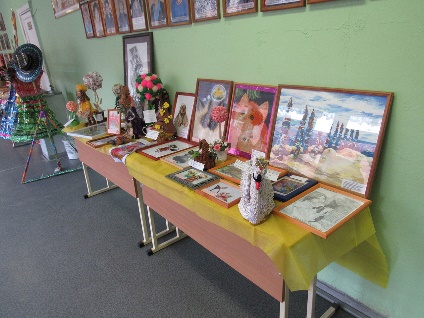 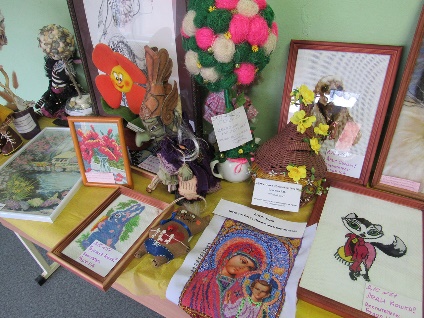 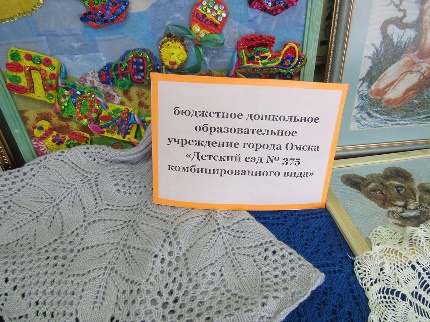 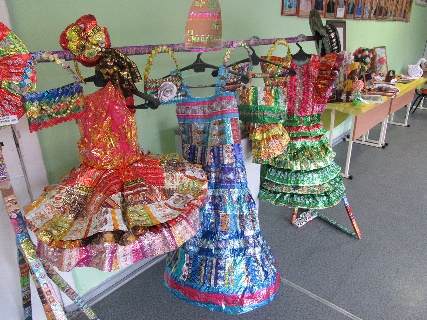 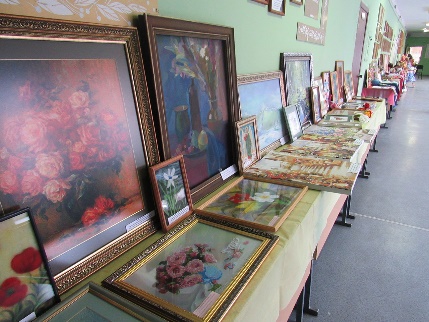 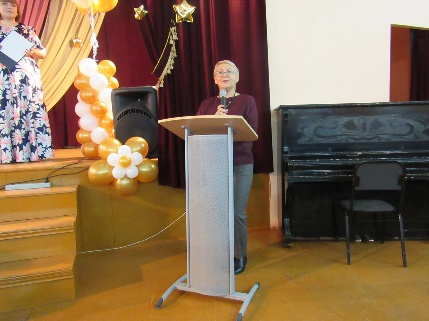 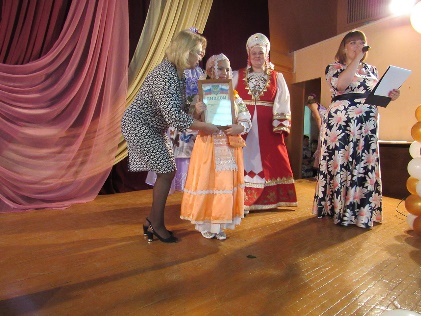 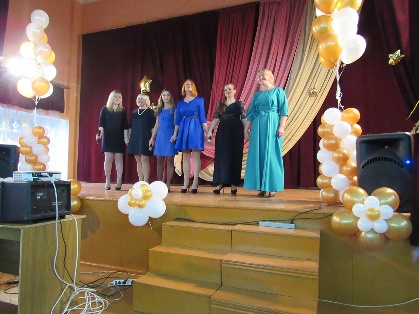 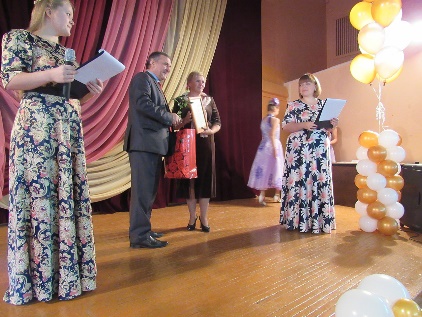 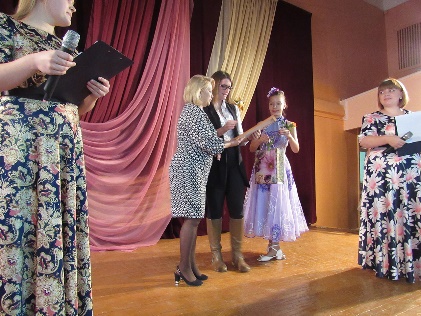 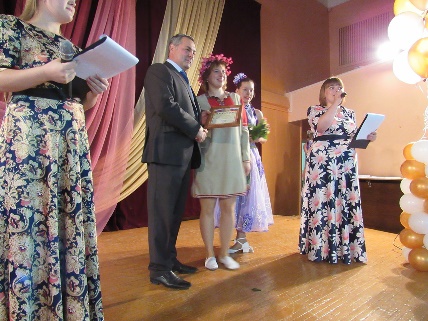 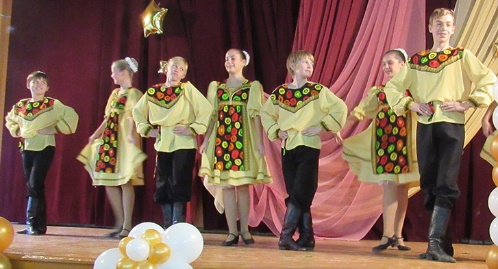 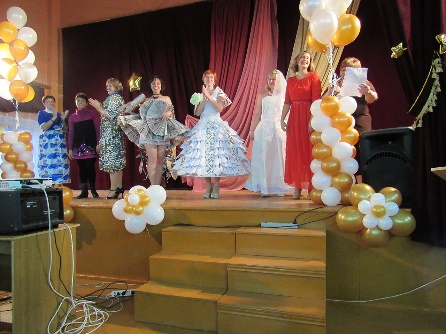 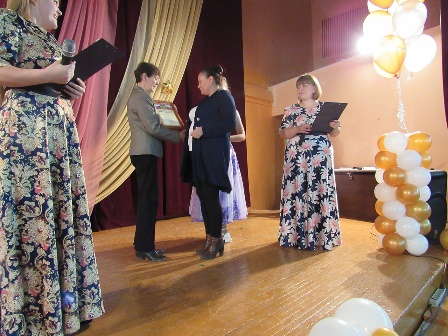 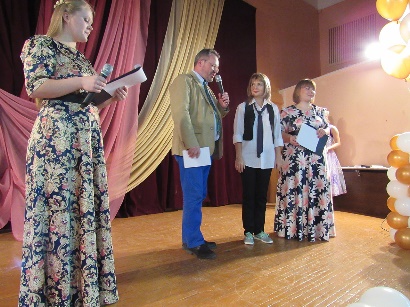 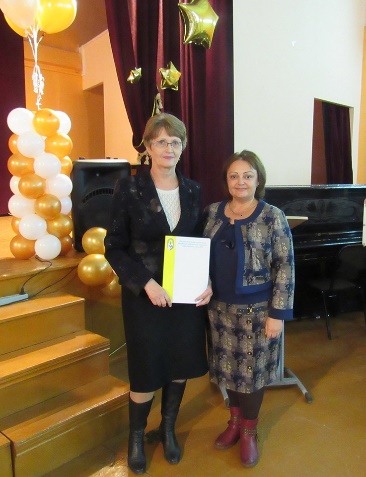 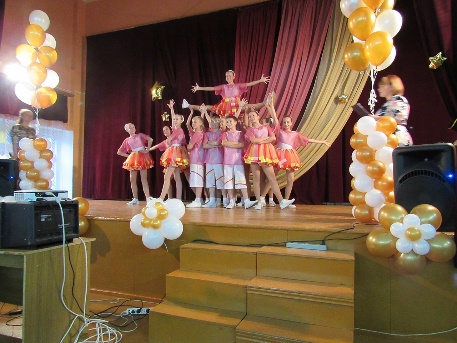 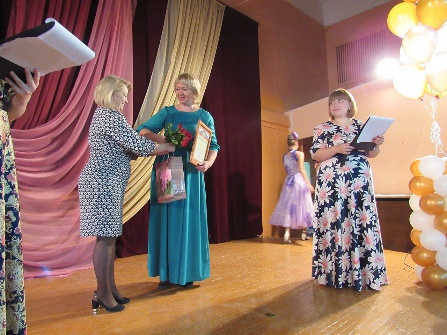 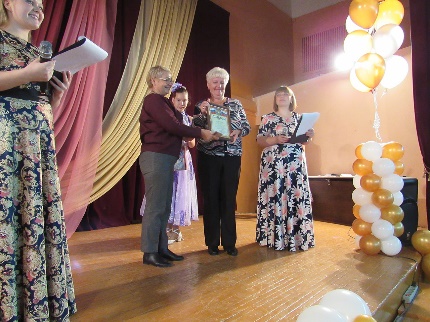 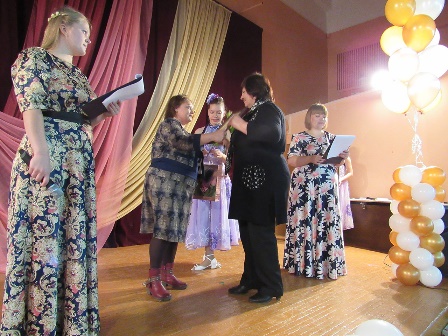 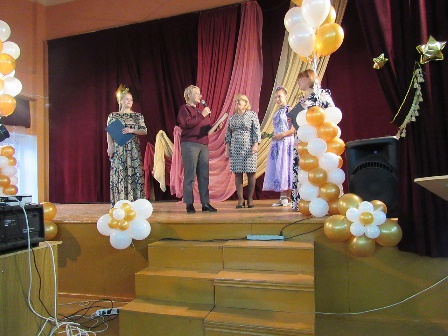 